Date (Month-Day-Year)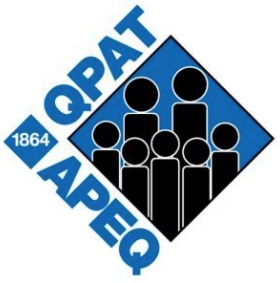 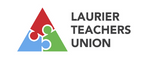 Recipient Human Resources Department235 Mnt Lesage, Rosemère, QC J7A 4Y6Notice of paternity leave (five weeks or three weeks)Dear Sir or Madam:In conformity with clause 5-13.31, this is to inform you that I will be taking paternity leave from ______________ to ______________.I also wish to continue to participate in the insurance plans for which I am eligible, and to assume the entire costs of premiums, all in conformity with clause 5-13.22.I wish to apply to QPIP for the basic/special benefit plan.Best regards,Signature Name Address c. c. : Laurier Teachers Union